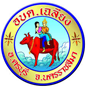 หลักเกณฑ์การประกวดกระทงโครงการวันลอยกระทง  ประจำปีงบประมาณ  ๒๕66----------------------------------------------1. คุณสมบัติของกระทง  	1.1 กระทงมีขนาดเส้นผ่าศูนย์กลาง 45 เซนติเมตร	1.2 ตัวกระทงเน้นการใช้วัสดุจากธรรมชาติเป็นส่วนประกอบในการประดิษฐ์ ตกแต่งลวดลาย หลีกเลี่ยงการใช้วัสดุที่เป็นมลพิษต่อแหล่งน้ำและสิ่งแวดล้อม ไม่จำกัดความสูงและรูปทรง	1.3 เป็นกระทงที่เน้นแนวคิดแบบอิสระ เน้นความคิดสร้างสรรค์ โดยไม่จำกัดรูปแบบในการออกแบบ	1.4 มีเครื่องบูชา (ดอกไม้ ธูป เทียน) เป็นองค์ประกอบของกระทงและสื่อความหมายถึงความเชื่อของประเพณีลอยกระทง	1.5 กระทงต้องสามารถลอยน้ำและเคลื่อนที่ในน้ำได้อย่างสวยงามด้วยตนเอง	1.6 แสงสว่างที่ประกอบในกระทง สามารถใช้แสงเทียน ตะเกียง หรือใช้กระแสไฟฟ้าได้	2.หลักเกณฑ์การให้คะแนนกระทง  		คะแนนเต็ม  ๑๐๐  คะแนน		- รูปทรง และขนาด			1๐	คะแนน		- การใช้วัสดุจากธรรมชาติ 100%		๒๐	คะแนน 		- ความประณีตสวยงาม			3๐	คะแนน		- ความคิดสร้างสรรค์			3๐	คะแนน		- การลอยน้ำ การทรงตัว ความสมดุล	1๐	คะแนน	๓.วิธีการสมัคร- ประชาชนในเขตพื้นที่ตำบลเฉลียง ส่งใบสมัครหรือสมัครด้วยตนเองได้ที่องค์การบริหารส่วนตำบลเฉลียงจากตั้งแต่วันที่  1  พฤศจิกายน  2565  ถึงวันที่  7  พฤศจิกายน  ๒๕65  ในวันและเวลาราชการ-   ให้ผู้ส่งกระทงเข้าประกวด  นำกระทงมาลงทะเบียนประกวดได้ที่กองอำนวยการ การประกวดกระทงในบริเวณงาน  วันอังคาร ที่  8  พฤศจิกายน  ๒๕๕5  เวลา ๑7.๐๐ -  ๑๘.0๐ น.  หากเกินเวลาที่กำหนดถือว่าสละสิทธิ์ในการประกวดกระทง-  หลักฐานการสมัคร  สำเนาบัตรประชาชนของผู้สมัคร /สำเนาทะเบียนบ้าน จำนวน  ๑  ชุด	๔.  รางวัลการประกวด			-  รางวัลชนะเลิศ				เงินสด		3,๐๐๐ บาท		-  รางวัลรองชนะเลิศ อันดับ ๑		เงินสด		2,0๐๐ บาท		-  รางวัลรองชนะเลิศ อันดับ ๒		เงินสด		1,0๐๐ บาท	หมายเหตุ  ผลการตัดสินของคณะกรรมการถือเป็นที่สิ้นสุด	